The good news is that you and I are rich. As American’s, God has richly blessed us. But many of us, despite our wealth, are not very good at being rich. While giving financially and practicing a tithe is one important way of being rich, it is not the only way. God also commands us to be rich in good deeds. Today, we will look at some practical ways we can be rich in good deeds.  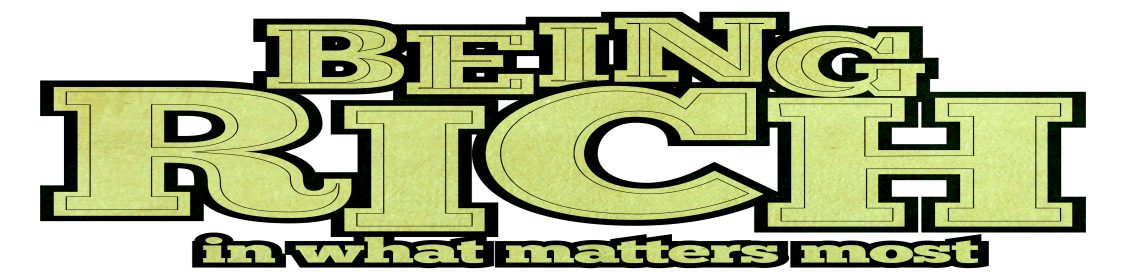 Sermon NotesRich in Good DeedEphesians 2:8-10 (Matthew 5:14-16)(Page 815 in the Pew Bible)Remember: The good and bad news: ________ and _____ are rich. Because I have _________, I will give ________, and ________ _______God did not save us by _______ but for _______My Good Deeds …Should ________ to God, not to _______Must help others in the way they _______ it not in the way I want to _______ it. Will _______________ God through His _______________